ПРЯМОЙ УГОЛ. РЕШЕНИЕ ЗАДАЧ 
И ВЫРАЖЕНИЙЦели: формировать умение учащихся отличать прямой угол от острого и тупого при помощи модели прямого угла; закреплять умение решать задачи и выражения изученных видов; развивать логическое мышление.Ход урокаI. Организационный момент.II. Каллиграфическая минутка.30 30 30 30 3040 40 40 40 40III. Устный счет.1. «Какое число и какой знак пропущены?»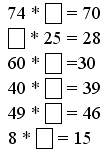 2. Найдите значения выражений: 8 + 176 + 284 + 3963 – 850 – 513 – 7Работа выполняется с использованием сигнальных карточек. IV. Формирование умения учащихся отличать прямой угол от других углов.На доске изображены различные углы.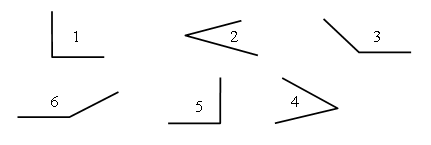 – На какие группы можно разделить изображенные углы? Запишите номера углов по группам. (1, 5;  2, 4;  3, 6.)– Какие из представленных углов прямые?– Проверьте справедливость вашего мнения при помощи модели прямого угла.– Начертите прямой угол в тетради.– Начертите четырёхугольник, в котором 2 угла прямые. – Начертите треугольник с прямым углом. – Проверьте работу друг друга.IV. Решение выражений.Учащиеся выполняют самостоятельно задание 6 (с. 9 учебника, часть 2), производя вычисления в столбик, затем делают проверку выполненного решения. (Двое учеников выполняют задание на закрытой доске.)Взаимопроверка.В задании 5 (с. 9 учебника, часть 2) второй и третий столбики выполняются учащимися с комментированием, первый столбик дети выполняют самостоятельно с последующей фронтальной проверкой.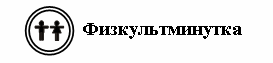 V. Работа над задачами.Задача 1 (с. 9 учебника, часть 2) разбирается фронтально.– Прочитайте задачу.– Сколько игроков было на поле?– Сколько игроков ждали своей очереди?– Каким действием найдём ответ на вопрос задачи?– Как записать задачу кратко?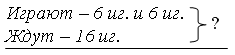 – Решите задачу удобным для вас способом.– Сколько человек принимало участие в игре?Задачу 2 (с. 9 учебника часть 2) учащиеся записывают и решают самостоятельно, предварительно выбрав соответствующую схему.Самопроверка (с карточки-ключа).В заключение работы над задачами ученики устно разбирают задачу 3 (с. 9 учебника, часть 2).VI. Задание на смекалку.Учащиеся выполняют задание на смекалку (на полях с. 9 учебника, часть 2).  Для выполнения задания детям потребуются спички, очищенные от серы. Можно предложить ученикам выполнить это задание в парах.(Учитель должен заранее предупредить учащихся о том, чтобы они принесли спички для практической работы.)VII. Итог урока.– Чему научил вас сегодняшний урок? – Что особенно понравилось? – Какие бы задания вы хотели бы ещё включить в урок? – Какие бы задания убрали из урока?– Почему? – Какова ваша роль на уроке?